В целях реализации мероприятий по обеспечению безопасности дорожного движения на территории города Зеленогорска, в соответствии с Федеральными законами от 10.12.1995 № 196-ФЗ «О безопасности дорожного движения», от 06.10.2003 № 131-ФЗ «Об общих принципах организации местного самоуправления в Российской Федерации», от 08.11.2007 № 257-ФЗ «Об автомобильных дорогах и о дорожной деятельности в Российской Федерации и о внесении изменений в отдельные законодательные акты Российской Федерации», от 29.12.2017 № 443-ФЗ «Об организации дорожного движения в Российской Федерации и о внесении изменений в отдельные законодательные акты Российской Федерации», руководствуясь Уставом города,Утвердить состав комиссии по обеспечению безопасности дорожного движения согласно приложению № 1 к настоящему распоряжению.Утвердить Порядок работы комиссии по обеспечению безопасности дорожного движения согласно приложению № 2 к настоящему распоряжению.Признать утратившими силу следующие распоряжения Администрации ЗАТО г. Зеленогорска:- от 07.11.2012 № 2277-р «Об утверждении состава и Порядка работы комиссии по обеспечению безопасности дорожного движения»;- от 17.12.2013 № 3073-р «О внесении изменений в распоряжение Администрации ЗАТО г. Зеленогорска от 07.11.2012 № 2277-р «Об утверждении состава и Порядка работы комиссии по обеспечению безопасности дорожного движения»;- от 23.06.2014 № 1266-р «О внесении изменений в распоряжение Администрации ЗАТО г. Зеленогорска от 07.11.2012 № 2277-р «Об утверждении состава и Порядка работы комиссии по обеспечению безопасности дорожного движения»;- от 15.12.2014 № 2859-р «О внесении изменений в распоряжение Администрации ЗАТО г. Зеленогорска от 07.11.2012 № 2277-р «Об утверждении состава и Порядка работы комиссии по обеспечению безопасности дорожного движения»;- от 21.09.2015 № 1818-р «О внесении изменений в распоряжение Администрации ЗАТО г. Зеленогорска от 07.11.2012 № 2277-р «Об утверждении состава и Порядка работы комиссии по обеспечению безопасности дорожного движения»;- от 16.09.2016 № 1892-р «О внесении изменений в распоряжение Администрации ЗАТО г. Зеленогорска от 07.11.2012 № 2277-р «Об утверждении состава и Порядка работы комиссии по обеспечению безопасности дорожного движения»;- от 21.02.2018 № 328-р «О внесении изменений в распоряжение Администрации ЗАТО г. Зеленогорска от 07.11.2012 № 2277-р «Об утверждении состава и Порядка работы комиссии по обеспечению безопасности дорожного движения»;- от 06.03.2019 № 503-р «О внесении изменений в распоряжение Администрации ЗАТО г. Зеленогорска от 07.11.2012 № 2277-р «Об утверждении состава и Порядка работы комиссии по обеспечению безопасности дорожного движения».Настоящее распоряжение вступает в силу в день подписания и подлежит опубликованию в газете «Панорама». Контроль за выполнением настоящего распоряжения возложить на первого заместителя Главы ЗАТО г. Зеленогорска по жилищно-коммунальному хозяйству, архитектуре и градостроительству.Приложение № 1
к распоряжению Администрации ЗАТО г. Зеленогорска
от     30.12.2021       №  2139-р      	Состав
комиссии по обеспечению безопасности дорожного движенияпредседатель комиссии:Сперанский Михаил Викторович                      - Глава ЗАТО г. Зеленогорска;заместители председателя комиссии:     Камнев Сергей Владимирович	- первый заместитель Главы ЗАТО г. Зеленогорска по жилищно-коммунальному хозяйству, архитектуре и градостроительству;Ковалев Максим Сергеевич                              - начальник Отдела МВД по ЗАТО г. Зеленогорск (по согласованию);секретарь комиссии:       Стариков Павел Владимирович                        - ведущий специалист Отдела городского хозяйства Администрации ЗАТО г. Зеленогорска»;члены комиссии:Артемьев Сергей Валериевич                           - директор МБУ КБУ;Вишняков Игорь Валентинович                        - главный инженер МКУ «Заказчик»;Ермаков Владимир Николаевич                       - начальник ОГИБДД Отдела МВД России по ЗАТО г. Зеленогорск (по согласованию);            Жигалова Анна Николаевна                             - заместитель начальника отдела по правовой и кадровой работе Администрации ЗАТО 
г. Зеленогорска;Рыбка Антон Геннадьевич                                - депутат Совета депутатов ЗАТО г. Зеленогорска                                                                               (по согласованию);Скомороха Виктор Петрович                            - главный государственный инженер-инспектор                                                                               инспекции Гостехнадзора города Зеленогорска    (по согласованию);Шмелев Алексей Борисович                              - начальник Отдела городского хозяйства                                                                               Администрации ЗАТО г. Зеленогорска;Ярушин Дмитрий Александрович	- государственный инспектор Заозерновского отдела автотранспортного и автодорожного надзора Сибирского межрегионального управления государственного автодорожного надзора Федеральной службы по надзору в сфере транспорта (по согласованию).Приложение № 2
к распоряжению Администрации ЗАТО г. Зеленогорска
от 30.12.2021 № 2139-р      Порядокработы комиссии по обеспечению безопасности дорожного движения Деятельность комиссии по обеспечению безопасности дорожного движения (далее - комиссия) осуществляется в соответствии с Конституцией Российской Федерации, федеральными законами и иными нормативными правовыми актами Российской Федерации, законами и иными нормативными правовыми актами Красноярского края, муниципальными правовыми актами г. Зеленогорска.Состав комиссии утверждается распоряжением Администрации ЗАТО г. Зеленогорска. Комиссия действует в составе председателя, двух заместителей, секретаря, членов комиссии.Основными задачами комиссии являются:Организация взаимодействия с органами государственной власти, органами местного самоуправления г. Зеленогорска, структурными подразделениями Администрации ЗАТО г. Зеленогорска, муниципальными предприятиями и учреждениями, общественными и иными организациями по вопросам обеспечения безопасности дорожного движения.Формирование предложений по осуществлению мероприятий, направленных на обеспечение безопасности дорожного движения на автомобильных дорогах местного значения, в том числе на объектах улично-дорожной сети (далее - автомобильные дороги).В целях выполнения поставленных задач комиссия осуществляет следующие полномочия: Организует изучение причин и условий, способствующих возникновению дорожно-транспортных происшествий на автомобильных дорогах, вырабатывает рекомендации по их предупреждению.Обсуждает обращения органов государственной власти, организаций и граждан по вопросам, связанным с обеспечением безопасности дорожного движения.Взаимодействует со средствами массовой информации по информированию населения по вопросам обеспечения безопасности дорожного движения.Обеспечивает рассмотрение проектов муниципальных правовых актов г. Зеленогорска по вопросам, касающимся обеспечения безопасности дорожного движения, а также вырабатывает предложения по совершенствованию муниципальных правовых актов г. Зеленогорска в указанной сфере.4.5.	Рассматривает вопросы обеспечения безопасности дорожного движение на автомобильных дорогах в границах города при осуществлении дорожной деятельности.4.6.	Принимает участие в разработке предложений по предупреждению детского дорожно-транспортного травматизма на территории города.Руководство деятельностью комиссии осуществляет председатель комиссии, а в его отсутствие – один из заместителей председателя комиссии, определенный председателем комиссии, который:осуществляет организацию деятельности комиссии;назначает дату и время заседания комиссии;председательствует на заседании комиссии;осуществляет контроль за выполнением решений комиссии;осуществляет иные полномочия, предусмотренные настоящим порядком.Секретарь комиссии:оповещает членов комиссии и приглашенных лиц о времени и месте заседания комиссии, знакомит их с вопросами, вынесенными на заседание комиссии;обеспечивает подготовку заседаний комиссии;оформляет протоколы заседаний комиссии;обеспечивает доведение до сведения членов комиссии решения комиссии и иную информацию о деятельности комиссии;осуществляет иные полномочия, предусмотренные настоящим порядком.В период отсутствия (временная нетрудоспособность, отпуск, командировка) секретаря комиссии его полномочия осуществляет по поручению председателя комиссии другой член комиссии.Решения, принятые на заседаниях комиссии, оформляются протоколом.Протоколы заседаний комиссии подписываются председателем и секретарем комиссии.Заседания комиссии проводятся не реже одного раза в квартал.Заседания комиссии считаются правомочными, если на них присутствует не менее половины от состава комиссии.Решения комиссии принимаются большинством голосов от числа присутствующих на заседании. В случае равенства голосов, голос председателя комиссии является решающим.Комиссия вправе приглашать на свои заседания представителей органов государственной власти, органов местного самоуправления, муниципальных предприятий и учреждений, общественных и иных организаций.Решения комиссии носят рекомендательный характер.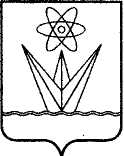 АДМИНИСТРАЦИЯЗАКРЫТОГО АДМИНИСТРАТИВНО – ТЕРРИТОРИАЛЬНОГО ОБРАЗОВАНИЯ  ГОРОДА ЗЕЛЕНОГОРСКА КРАСНОЯРСКОГО КРАЯР А С П О Р Я Ж Е Н И ЕАДМИНИСТРАЦИЯЗАКРЫТОГО АДМИНИСТРАТИВНО – ТЕРРИТОРИАЛЬНОГО ОБРАЗОВАНИЯ  ГОРОДА ЗЕЛЕНОГОРСКА КРАСНОЯРСКОГО КРАЯР А С П О Р Я Ж Е Н И ЕАДМИНИСТРАЦИЯЗАКРЫТОГО АДМИНИСТРАТИВНО – ТЕРРИТОРИАЛЬНОГО ОБРАЗОВАНИЯ  ГОРОДА ЗЕЛЕНОГОРСКА КРАСНОЯРСКОГО КРАЯР А С П О Р Я Ж Е Н И ЕАДМИНИСТРАЦИЯЗАКРЫТОГО АДМИНИСТРАТИВНО – ТЕРРИТОРИАЛЬНОГО ОБРАЗОВАНИЯ  ГОРОДА ЗЕЛЕНОГОРСКА КРАСНОЯРСКОГО КРАЯР А С П О Р Я Ж Е Н И ЕАДМИНИСТРАЦИЯЗАКРЫТОГО АДМИНИСТРАТИВНО – ТЕРРИТОРИАЛЬНОГО ОБРАЗОВАНИЯ  ГОРОДА ЗЕЛЕНОГОРСКА КРАСНОЯРСКОГО КРАЯР А С П О Р Я Ж Е Н И Е30.12.2021г. Зеленогорскг. Зеленогорск №2139-рОб утверждении состава и Порядка работы комиссии по обеспечению безопасности дорожного движенияОб утверждении состава и Порядка работы комиссии по обеспечению безопасности дорожного движенияГлава ЗАТО г. Зеленогорска М.В. СперанскийМ.В. Сперанский